校外人员入校报备申请操作指南通过微信扫码填报入校报备申请，如下图所示：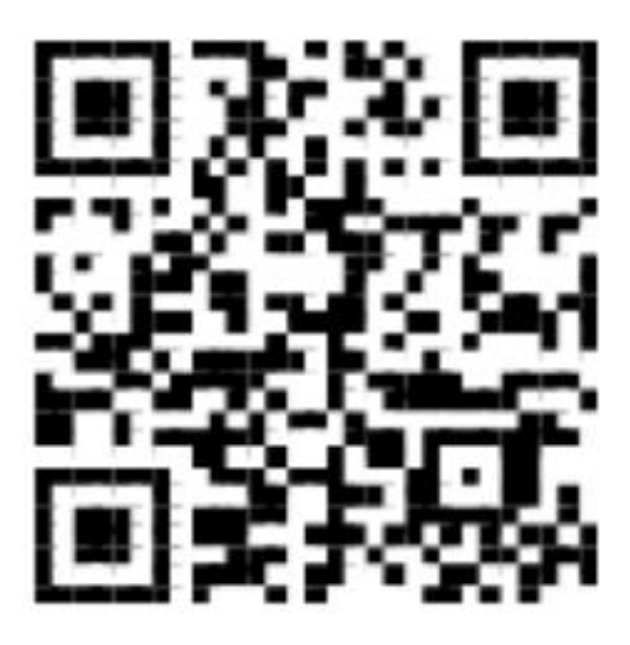 来访单位请选择“组织人事处”；来访日期请选择2022年11月27日，来访时间请选择8：00；离开日期请选择2022年11月27日，离开时间请选择12：00；来访事由请填写“2022年公开招聘教师”；如实填写个人其他信息；上传个人48小时内核酸检测证明、行程码、安康码；及时通过二维码查看入校申请审批结果，如未通过审批，请根据留言重新申报或联系组织人事处0562-5811712；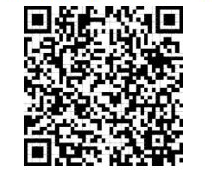 请在11月26日14:30-16:30期间完成校外人员入校报备，如未及时完成报备审批手续，将影响个人入校考试。